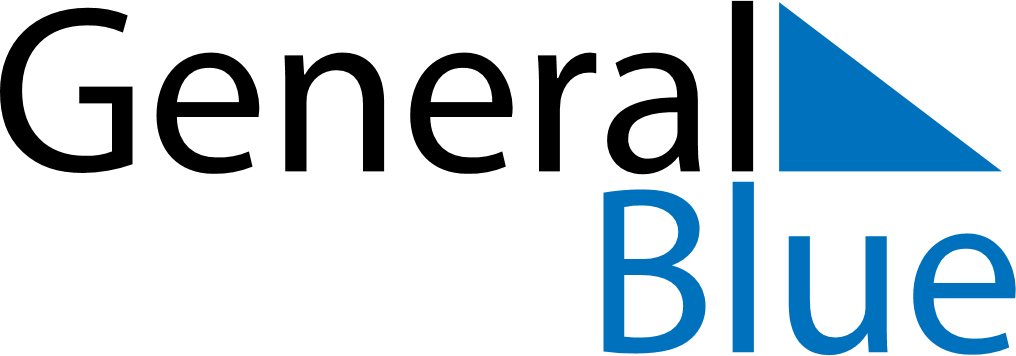 September 2027September 2027September 2027South AfricaSouth AfricaSUNMONTUEWEDTHUFRISAT12345678910111213141516171819202122232425Heritage Day2627282930